Publicado en Alsasua el 02/10/2018 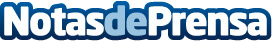 PLATINUM 600 de LACUNZA, la última estufa de leña de la serie PLATINUMLACUNZA, lanza al mercado la estufa de leña en acero PLATINUM 600, la última en sumarse a la serie PLATINUM. Al pertenecer a la misma serie tienen ciertas similitudes, pero esta última viene renovada y con un diseño adaptado a las necesidades del cliente más actualDatos de contacto:Itsaso IlintxetaResponsable de Marketing de Lacunza Kalor Group S.A.L.948563511Nota de prensa publicada en: https://www.notasdeprensa.es/platinum-600-de-lacunza-la-ultima-estufa-de_1 Categorias: Nacional Interiorismo Navarra Consumo Otras Industrias Actualidad Empresarial http://www.notasdeprensa.es